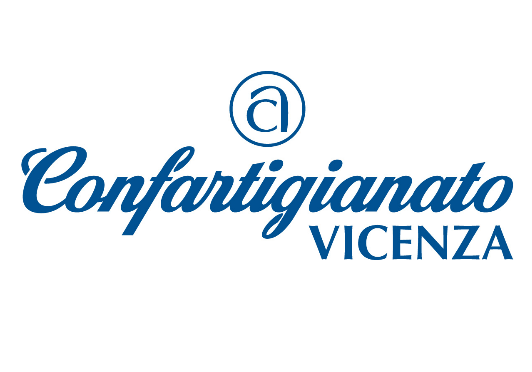 COMPANY PROFILE 1. COMPANY INFOS2. COMPANY DELEGATE (export representative)3. DESCRIPTION OF THE COMPANY AND PRESENCE ON THE INTERNATIONAL MARKETSCompany DescriptionDid your company already have commercial and productive experiences abroad? 		Yes  	        No If so, in which countries? Your company's presence in foreign markets  Local Production center			 Local Commercial hub Production Joint venture			 Commercial Joint venture Agent			 Representative – Distributor Licensing			 Customer Franchising			 Others (specify) _______________________Product type and descriptionMain competitors (indicate companies and countries)Indicate the main competitive factors of your business: Design	 Quality Quality / price value	 Technology Brand	 Variety-range products Others (specify)	Date		Signature     Informativa ai sensi del D. Lgs. 196/2003 – Protezione dei dati personaliI dati personali saranno trattati dal personale operante in qualità di incaricato del trattamento, anche con strumenti informatici, ai fini dell’inserimento nella Banca Dati Utenti, per l’organizzazione di iniziative e per informare sulle attività promozionali organizzate da Confargianato e/o altri organismi del Sistema potrà comunicare tali dati a soggetti terzi, co-organizzatori e/o promotori delle iniziative, che operano in totale autonomia come distinti titolari del trattamento. I dati trattati non sono oggetto di diffusione. Il conferimento dei dati è facoltativo, ma un eventuale rifiuto comporterà l’impossibilità di usufruire dei servizi richiesti. L’interessato potrà esercitare i diritti specificatamente previsti all’art. 7 del D.Lgs. 196/2003 rivolgendosi al Responsabile del trattamento dei dati. Place and date 	Stamp and signature of the legal representativeCompany Name Web siteData of FoundationNumber of employeesPrevious Year RevenueName and SurnameFunctionSpoken foreign languages